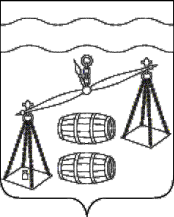 КАЛУЖСКАЯ  ОБЛАСТЬ                            СУХИНИЧСКИЙ  РАЙОН                                СЕЛЬСКАЯ  ДУМАСЕЛЬСКОГО  ПОСЕЛЕНИЯ«ДЕРЕВНЯ РАДОЖДЕВО»РЕШЕНИЕот 08.11.2019 г.                                                                              № 182Об отмене решения СельскойДумы СП «Деревня Радождево»от 20.12.2018 № 147 «Об утверждении Порядка увольнения лиц, замещающих должности  муниципальной службы в органах местного самоуправления СП «Деревня Радождево» в связи с утратой доверия»В соответствии с Федеральным законом РФ от 16.10.2003 № 131-ФЗ «Об общих принципах организации местного самоуправления в Российской Федерации» и руководствуясь Уставом сельского поселения «Деревня Радождево», Сельская Дума СП «Деревня Радождево»РЕШИЛА:	Считать утратившим силу решения Сельской Думы сельского поселения «Деревня Радождево» от 20.12.2018 № 147 «Об утверждении Порядка увольнения лиц, замещающих должности  муниципальной службы в органах местного самоуправления СП «Деревня Радождево» в связи с утратой доверия».	Глава сельского поселения«Деревня Радождево»                                                                  Е. С. Мокшина